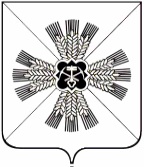 КЕМЕРОВСКАЯ ОБЛАСТЬАДМИНИСТРАЦИЯ ПРОМЫШЛЕННОВСКОГО МУНИЦИПАЛЬНОГО РАЙОНАПОСТАНОВЛЕНИЕот «31» августа 2016 г. № 803-Ппгт. ПромышленнаяОб утверждении порядка разработки, утверждения (одобрения) и содержания плана мероприятий по реализации стратегии социально-экономического развития Промышленновского муниципального районаВ соответствии с Федеральным законом от 28.06.2014 № 172-ФЗ «О стратегическом планировании в Российской Федерации» администрация Промышленновского муниципального района постановляет:Утвердить прилагаемый Порядок разработки, утверждения (одобрения) и содержания плана мероприятий по реализации стратегии социально-экономического развития Промышленновского муниципального района.Настоящее постановление подлежит обнародованию на официальном сайте администрации Промышленновского муниципального района в сети Интернет.Контроль за исполнением настоящего постановления возложить на заместителя главы Промышленновского муниципального района          О.А. Игину.Настоящее постановление вступает в силу со дня подписания.Исп. А.А. Зарубина Тел. 71917Утвержден постановлением администрации Промышленновского муниципального района от 31.08.2016 № 803-ППорядок разработки, утверждения (одобрения) и содержания плана мероприятий по реализации стратегии социально-экономического развития Промышленновского муниципального районаОбщие положенияПлан мероприятий по реализации стратегии социально-экономического развития (далее – план мероприятий) – документ стратегического планирования, определяющий основные этапы реализации стратегии социально-экономического развития Промышленновского муниципального района (далее – стратегия), приоритетные для каждого этапа реализации стратегии цели и задачи социально-экономического развития Промышленновского муниципального района (далее – район), показатели реализации стратегии и их значение в разрезе выделенных этапов, а также необходимые для достижения долгосрочных стратегических целей мероприятия и соответствующий перечень муниципальных программ.План мероприятий является основным инструментом реализации стратегии.План мероприятий разрабатывается на период действия стратегии.Содержание плана мероприятий по реализации стратегииПлан мероприятий включает:Этапы реализации стратегии, выделенные с учетом установленной периодичностью бюджетного планирования (3 года для первого этапа реализации стратегии, от 3 до 6 лет для последующих этапов и  периодов);Цели и задачи социально-экономического развития района, приоритетные для каждого этапа реализации стратегииПоказатели реализации стратегии и их значения, установленные для каждого этапа реализации стратегии;Комплексы мероприятий и перечень муниципальных программ, обеспечивающие достижение на каждом этапе реализации стратегии долгосрочных целей социально-экономического развития района, указанных в стратегии;Сведения об ответственных исполнителях и сроках исполнения мероприятий.Разработка плана мероприятий по реализации стратегииРазработку плана мероприятий по реализации стратегии осуществляет сектор экономического развития администрации Промышленновского муниципального района (далее – сектор) во взаимодействии со структурными подразделениями администрации Промышленновского муниципального района, органами местного самоуправления поселений и иными заинтересованными организациями (далее – ответственные исполнители).Сектор:Обеспечивает координацию и методическое обеспечение разработки плана мероприятий по реализации стратегии;Направляет ответственным исполнителям запрос о предложениях в план мероприятий по реализации стратегии;На основании поступивших предложений ответственных исполнителей подготавливает проект плана мероприятий по реализации стратегии;Направляет проект плана мероприятий по реализации стратегии на рассмотрение в Совет народных депутатов Промышленновского муниципального района;С  учетом  результатов  рассмотрения проекта плана мероприятий по реализации стратегии Советом народных депутатов Промышленновского муниципального района вносит проект плана мероприятий по реализации стратегии на утверждение главе Промышленновского муниципального района.План мероприятий по реализации стратегии утверждается постановлением Промышленновского муниципального района.Корректировку плана мероприятий по реализации стратегии осуществляет сектор во взаимодействии с ответственными исполнителями. Решение о корректировке плана мероприятий по реализации стратегии принимается главой Промышленновского муниципального района по предложению сектора. Глава Промышленновского муниципального районаД.П. ИльинЗаместитель главыПромышленновского муниципального района  О.А. Игина